ДК 021-2015 – 34940000-8 «Залізничне обладнання» (Ізоляція для рейкових стиків (поліамідна))UA-2021-04-09-002951-cВимоги Тендерної документаціїОбґрунтуванняТехнічні характеристики:Лот № 1 - Ізоляція стикова Р50 Для виготовлення виробів застосовують поліамід склонаповнений або поліетилен високого тиску. Якість матеріалів, які використовуються під час виготовлення виробів, повинна бути підтверджена сертифікатами відповідності підприємств-виробника або  висновком акредитованої у відповідній галузі лабораторії. Застосування вторинного поліаміду заборонено.Вироби ізолюючі виготовляють згідно з технічними умовами ТУ.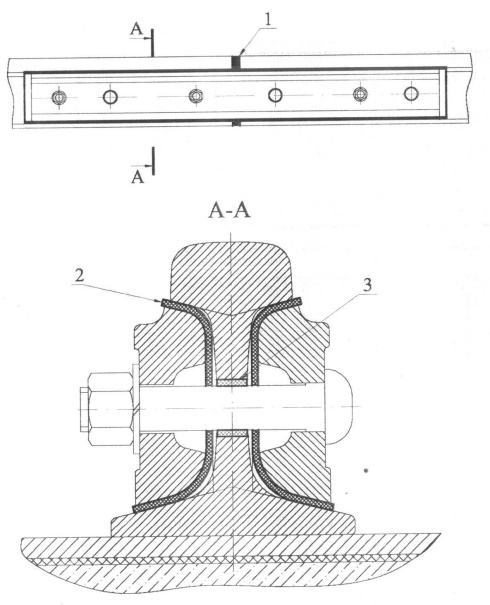 1-прокладка торцева2-прокладка бокова3 втулкаРис.1 - Схема стика ізолюючого з двоголовими металевими накладками.Основні технічні показники виробів наведені в таблиці 4.Таблиця 4 – Основні технічні показники виробівДо комплекту постачання на один ізолюючий стик входять вироби, виготовлені з поліаміду або поліетилену згідно з пакувальним листом за таблицями 2-3. Етикетка- один примірник на один комплект поставки. В пакувальному листі, форму якого встановлю виробник, вказують кількість вантажних місць в партії. Кількість вантажних місць в партії та порядковий номер місця усередині партії вказують дробом.Таблиця5 – Комплект виробів на один ізолюючий стик для рейок типу Р50з двоголовими металевими накладкамиМаса виробів для збірного ізолюючого стика типу Р-50 повинна відповідати значенням, наведеним в таблиці 6. Відхилення маси-15%, не більше.Таблиця 6 – Маса виробів збірного ізолюючого стика рейок типу Р50 з двоголовими металевими накладками.Лот №2 - Ізоляція стикова Р65 Для виготовлення виробів застосовують поліамід склонаповнений або поліетилен високого тиску. Якість матеріалів, які використовуються під час виготовлення виробів, повинна бути підтверджена сертифікатами відповідності підприємств-виробника або висновком акредитованої у відповідній галузі лабораторії.Застосування вторинного поліаміду заборонено.Вироби ізолюючі виготовляють згідно з технічними умовами ТУ.1-прокладка торцева2-прокладка бокова3 втулкаРис.1 - Схема стика ізолюючого з двоголовими металевими накладками.Основні технічні показники виробів наведені в таблиці 1.Таблиця 1 – Основні технічні показники виробівДо комплекту постачання на один ізолюючий стик входять вироби, виготовлені з поліаміду або поліетилену згідно з пакувальним листом за таблицями 2-3. Етикетка- один примірник на один комплект поставки. В пакувальному листі, форму якого встановлю виробник, вказують кількість вантажних місць в партії. Кількість вантажних місць в партії та порядковий номер місця усередині партії вказують дробом.Таблиця2 – Комплект виробів на один ізолюючий стик для рейок типу Р65з двоголовими металевими накладкамиМаса виробів для збірного ізолюючого стика типу Р-65 повинна відповідати значенням, наведеним в таблиці 3. Відхилення маси-15%, не більше.Таблиця 3– Маса виробів збірного ізолюючого стика рейок типу Р65 здвоголовими металевими накладками.Умовні позначення виробів у Таблицях 2-5:-перша літера П прокладка або планка, В- втулка;-друга літера Т, Н або П- торцева, нижня або бокова планка; Л- планка під болти;-третя літера І- ізолююча;-дві цифри 65 — застосування(тип рейки).-третя цифра – код матеріалу: 1 – поліамід, 2 – поліетилен;-четверта цифра – виконання виробу: 1 – за варіантом 1, 2 – за варіантом 2.Умовні позначення виробів у Таблицях 6-10:-перша літера П прокладка або планка, В- втулка;-друга літера Т, Н або П- торцева, нижня або бокова планка; Л- планка під болти;-третя літера І- ізолююча;-дві цифри 50 — застосування (тип рейки).-третя цифра – код матеріалу: 1 – поліамід, 2 – поліетилен;-четверта цифра – виконання виробу: 1 – за варіантом 1, 2 – за варіантом 2.Вимоги до зовнішнього виду виробів 1.Вимоги до прокладок торцевих:-поверхні повинні бути рівними, без деформацій та механічних пошкоджень;-не допускаються виступи висотою більше 0,3 мм на поверхнях, прилеглих до торців рейок;-не допускається увігнутість торцевої поверхні робочої частини голівки.не допускається увігнутість торцевої поверхні робочої частини голівки.2. Вимоги до прокладок нижніх: поверхні повинні бути рівними, без деформацій та механічних пошкоджень.3. Вимоги до прокладок бокових: поверхні повинні бути рівними, без деформацій та механічних пошкоджень.4. Вимоги до планок під болти: поверхні, прилеглі до рейкових накладок, повинні бути рівними, без деформацій та механічних пошкоджень.5. Вимоги до втулок: втулки повинні вільно входити в болтові отвори накладок і рейок.Згідно з „Інструкцією з улаштування та утримання колії залізниць України” ЦП-0269, затвердженої наказом Укрзалізниці від 01.03.2012 № 072-ЦЯкісні характеристикиВідповідно НД виробникаЗгідно з „Інструкцією з улаштування та утримання колії залізниць України” ЦП-0269, затвердженої наказом Укрзалізниці від 01.03.2012 № 072-ЦОчікувана вартістьЛот №1 – 126 132,00 грн., лот №2 – 400 255,20 грн.За результатами маркетингового дослідження ринку, вартісних показників останньої закупівлі та на виконання вимог наказу від 26.02.2016  № 107 Ц